CERTIFICAZIONE PROFESSIONISTA ABILITATO(ai sensi degli articoli 46, 47, 75 e 76 del D.P.R. 28 dicembre 2000, n. 445Il/La sottoscritto/a ________________________________________, nato/a a _____________________________, prov. _____ il __________________, e residente in __________________________________________________, prov. ______, via __________________________________ n. civ. _______, C. F.___________________nella qualità di PROFESSIONISTA ABILITATO dell’Impresa richiedente ___________________________________, con sede legale in _____________________________________, prov. ______ cap ________ in via/piazza ________________________________ n. ______, partita iva ________________________in relazione alla Domanda di contributo presentata dall’Impresa richiedente ai sensi dell’Avviso Pubblico approvato con decreto dirigenziale n. ________ del ___________ del Dipartimento Lavoro, Sviluppo economico, Attività produttive e Turismo, a valere sul Fondo Unico per la concessione di agevolazioni, sovvenzioni, incentivi e contributi di qualsiasi genere alle imprese, finalizzata ad ottenere un contributo una tantum, consapevole delle responsabilità penali e delle decadenze a cui può andare incontro in caso di dichiarazioni mendaci e/o di formazione di atti falsi, ai sensi e per gli effetti degli artt. 46, 47, 75 e 76 del D.P.R. 28 dicembre 2000, n. 445CERTIFICA La sussistenza dei requisiti previsti dagli artt. 2.1,2.2 e 2.3 dell’avviso, nello specifico:(flaggare la casistica)Giornali a pubblicazione cartacea	Che ………. (l’impresa richiedente) con sede legale ed attività produttiva in Calabria:-	edita periodici con regolarità da almeno due anni; -	iscritta da almeno due anni presso il Tribunale del luogo in cui hanno sede legale e al Registro degli Operatori della Comunicazione (ROC) tenuto presso il Comitato regionale per le comunicazioni (Co.re.com.)- ( Tribunale di……………..data iscrizione………………);-	ha frequenza quotidiana, ovvero, settimanale – (specificare la frequenza …………..); -	ha una periodicità regolare di almeno 42 uscite se settimanali (specificare il n. di uscite …………..);-	avere una copertura territoriale di capoluoghi provinciali o sovracomunale e una tiratura non inferiore alle 1500 copie per ogni uscita in vendita o in abbonamento postale(specificare il n. di copie …………..); -	è finalizzata all'informazione locale ed alla valorizzazione dei temi riguardanti la realtà sociale, economica e culturale del Calabria;-	possiede le caratteristiche editoriali dei giornali quali la mancanza di copertina, l’impaginazione in colonne, la foliazione di almeno sedici pagine, la pluralità di contenuti informativi, la destinazione di almeno il 55 per cento delle pagine su base annua all'informazione locale sulla società e vita politica locale, sulla cronaca e sulle istituzioni e la destinazione di una quota non superiore al 45 per cento di pubblicità su base annua.-	ha  una struttura minima di due dipendenti anche part-time e utilizza come collaboratori redazionali almeno due giornalisti pubblicisti regolarmente contrattualizzati e retribuiti(specificare il n. di dipendenti……. e il n. giornalisti pubblicisti …………..);.Giornali a pubblicazione telematicaChe la  testata giornalistica on line possiede le seguenti caratteristiche:-	edizione in formato digitale, dinamico e multimediale;-	frequenza di aggiornamento almeno quotidiana, ovvero, settimanale (specificare la frequenza …………..);-	diffusione di informazioni di interesse locale o regionale (specificare se interesse locale o regionale …………..);-	ha sede della redazione in Calabria (specificare Comune….. ); -	è registrata da almeno due anni  presso il Tribunale nella cui circoscrizione la testata ha la redazione( Tribunale di……………..data iscrizione………………);-	il direttore responsabile è iscritto all'Ordine dei giornalisti;-	iscrizione al Registro degli operatori di comunicazione (ROC) tenuto presso il Comitato regionale per le comunicazioni (Co.re.com.) (n. di iscrizione……………..data iscrizione………………);-	non si configura come meri aggregatori di notizie;-	utilizza come collaboratori redazionali almeno due giornalisti pubblicisti regolarmente contrattualizzati e retribuiti;-	accessibilità del sito per persone con disabilità;-	non essere esclusivamente una mera trasposizione telematica della testata cartacea locale.Emittenti radiofoniche e televisiveChe l’ emittente radiofonica e televisiva locale è:-	iscritta da almeno due anni presso il Tribunale del luogo in cui hanno sede legale e al Registro degli Operatori della Comunicazione (ROC) tenuto presso il Comitato regionale per le comunicazioni (Co.re.com.) ( Tribunale di……………..data iscrizione………………);-	ha aderito ai codici di autoregolamentazione previsti dalla normativa vigente;-	non superare i limiti previsti dalla normativa vigente per la pubblicità radiotelevisiva;-	ha trasmesso nell'anno precedente, quotidianamente e nelle fasce orarie di massimo ascolto, programmi informativi autoprodotti su avvenimenti di cronaca, politici, religiosi, economici, sociali, sindacali o culturali di rilevanza locale;-	applica ai propri dipendenti uno dei contratti collettivi nazionali di lavoro per il settore delle imprese radiotelevisive private;-	ha un organico redazionale che comprenda almeno un iscritto all'Ordine dei giornalisti in qualità di professionista o pubblicista, con contratto a tempo pieno e indeterminato nel caso di emittenti televisive, ovvero almeno un pubblicista o un professionista, anche con contratto a tempo parziale, purché indeterminato, nel caso di radio locali e mezzi d'informazione editi unicamente sulla rete Internet;-	le emittenti televisive non devono aver carattere di televendita.n. di dipendenti al 30.04.2021:______n. dipendenti al 30.04.2021 a tempo indeterminato (flaggare la casistica)Giornali a pubblicazione cartaceaN. DIPENDENTI (indicare n.) _____Giornali a pubblicazione telematicaN. DIPENDENTI (indicare n.) _____Emittenti televisiveN. GIORNALISTA (indicare n.) _____Emittenti radiofoniche N. GIORNALISTA (indicare n.) _____CERTIFICA ALTRESI’con riferimento agli artt. 2.1.3 e 4 dell’ Avviso Pubblico , l’aiuto concedibile non eccede l’importo delle reali perdite di fatturato. La perdita è pari a Euro____________________________________ Per le finalità dell’Avviso in questione, la perdita è stata determinata secondo quanto disciplinato nell’avviso art. 2.1.3 e 2.1.4.Luogo e data __________________________________Firma digitale PROFESSIONISTA            __________________________________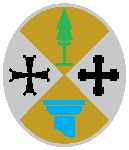 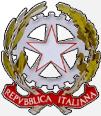 REGIONE CALABRIAREPUBBLICA ITALIANA